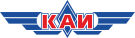 Казанский национальный исследовательский технический университет им. А.Н. Туполева – КАИ (КНИТУ-КАИ)Управление по связям с общественностьюМОНИТОРИНГ СМИ ПО АНТИКОРРУПЦИИ29.12.18ОглавлениеПервое антикоррупционное СМИ: Контрразведка спасла от коррупционеров 75 млрд рублейВ	3Первое антикоррупционное СМИ: Средний размер взятки в России перевалил за 600 тысяч рублей	4Первое антикоррупционное СМИ: Генпрокуратура зафиксировала рост коррупционных преступлений	5Первое антикоррупционное СМИ: Силовики пришли с обысками в крупнейший на Урале аграрный университет	6Первое антикоррупционное СМИ:
Контрразведка спасла от коррупционеров 75 млрд рублей https://pasmi.ru/archive/225692/18.12.18Усилиями военной контрразведки бюджету РФ удалось сберечь почти 75 млрд рублей, которые могли быть потеряны из-за коррупции в структурах Минобороны. Об этом в интервью ТАСС сообщил глава Департамента военной контрразведки ФСБ России Николай Юрьев.ФСБ возвращает и предотвращаетЗа последнюю пятилетку военные контрразведчики «накопали» материалов на 7,5 тысячи уголовных дел о коррупции. По словам Юрьева, в результате этого правоохранителям удалось предотвратить нанесение ущерба бюджета на сумму более 50 млрд рублей, а еще 25 млрд рублей удалось обратить в доход государства, в том числе за счет конфискации имущества коррупционеров.Среди наиболее резонансных уголовных дел, возбужденных с подачи контрразведки, генерал-майор назвал дело о мошенничестве в «Оборонсервисе», в ходе расследования которого государству были возвращены объекты недвижимости на 3,5 млрд рублей; дело бывших руководителей ОАО «Славянка» о системных хищениях и получении взяток в жилищно-коммунальной сфере при обслуживании военных городков; дело бывшего замдиректора Департамента имущественных отношений Минобороны, осужденного за взятки; дело бывшего гендиректора ОАО «Воентелеком» о хищении свыше 700 млн рублей.Еще одним громким делом стал разоблачение преступного сообщества, которое обманным путем завладело 165 квартирами Минобороны общей стоимостью более 800 млн рублей.Первое антикоррупционное СМИ:
Средний размер взятки в России перевалил за 600 тысяч рублейhttps://pasmi.ru/archive/225719/18.12.18За девять месяцев 2018 года правоохранительные органы выявили взяток на 1,8 млрд рублей. Средний размер подношения составил 609 тысяч рублей.По данным Генпрокуратуры, в 2018 году госслужащие и должностные лица стали брать взятки на 10% чаще, чем годом ранее. Наибольший рост «собираемости» зафиксирован в Москве и Московской области. Всего с января по октябрь в России зафиксировали 3171 случай получения взятки, а общая сумма взяток составила 1,8 млрд рублей, при том, что 1,5 млрд рублей пришлось на особо крупные взятки. Средний размер взяток, полученных в особо крупном размере, составил более 8 млн рублей.Представитель Генпрокуратуры РФ Александр Куренной отметил, что приведенная статистика касается уголовных дел, возбужденных по факту получения взятки.По данным Национального антикоррупционного комитета, в 2017 году общая сумма выявленных в России взяток составила 6,7 млрд рублей. Это втрое больше, чем в 2016 году (2,3 млрд рублей).Первое антикоррупционное СМИ:
Генпрокуратура зафиксировала рост коррупционных преступленийhttps://pasmi.ru/archive/226019/24.12.18В России увеличилось число выявляемых коррупционных преступлений, сообщил официальный представитель Генеральной прокуратуры РФ Александр Куренной.«Число преступлений коррупционного характера по сравнению с аналогичным периодом прошлого года увеличилось на 2,3 %, — сказал Куренной на ведомственном видеоканале «Эфир».За 11 месяцев 2018 года правоохранительные органы зарегистрировали 29 тысяч преступлений коррупционной направленности. Почти 2,5 тысячи случаев приходится на статью 291 УК РФ (дача взятки) — по сравнению с прошлым годом этот показатель вырос на 11%. Количество случаев получения взятки (290 УК РФ) также выросло — с 3094 до 3315.Первое антикоррупционное СМИ:
Силовики пришли с обысками в крупнейший на Урале аграрный университетhttps://pasmi.ru/archive/226245/27.12.18Обыски и выемка документов прошли в Южно-Уральском государственном аграрном университете. Следственные действия связаны с уголовным делом против бывшего декана одного из факультетов вуза.В университете подтвердили визит силовиков и выемку документов. При этом местные СМИ сообщают об обысках в доме у ректора вуза Виктора Литовченко, но сам он отрицает столь тесное общение с правоохранителями — говорит, что они не обыскивали его жилье, и даже в кабинет к нему не заглядывали.Ранее экс-декана факультета биотехнологии ЮУГАУ Дмитрия Вильвера обвинили в получении взятки. Но дело возбудили еще в мае. В региональном следкоме сообщили, что расследуют дело о нарушениях при наборе иностранных студентов.